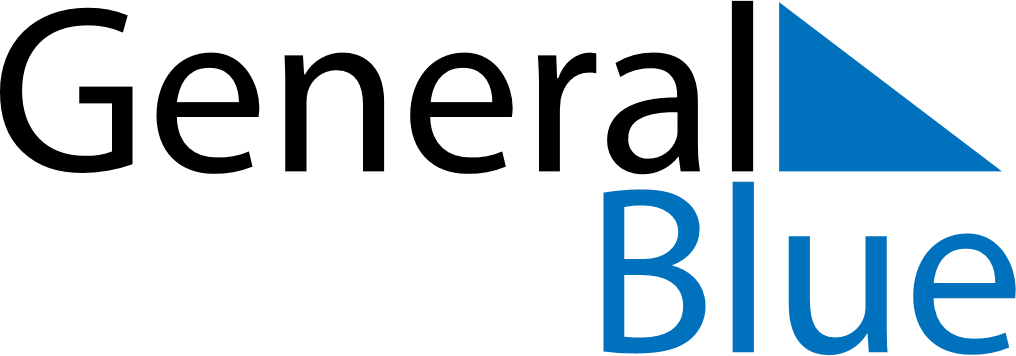 April 2028April 2028April 2028BermudaBermudaMONTUEWEDTHUFRISATSUN12345678910111213141516Good Friday1718192021222324252627282930